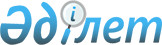 О внесении изменений и дополнения в постановление Правительства Республики Казахстан от 31 января 2002 года N 143Постановление Правительства Республики Казахстан от 21 декабря 2002 года N 143ж      В целях рационального использования бюджетных средств Правительство Республики Казахстан постановляет: 

      1. Внести в постановление Правительства Республики Казахстан от 31 января 2002 года N 143 "Об утверждении паспортов республиканских бюджетных программ Министерства здравоохранения Республики Казахстан на 2002 год" следующие изменения и дополнение: 

      в приложении 27 к указанному постановлению: 

      пункт 1 изложить в следующей редакции: 

      "1. Стоимость: 291632 тысячи тенге (двести девяносто один миллион шестьсот тридцать две тысячи тенге)."; 

      пункт 2 дополнить словами "; постановление Правительства Республики Казахстан от 27 декабря 2001 года N 1715 "О реализации Закона Республики Казахстан "О республиканском бюджете на 2002 год"; постановление Правительства Республики Казахстан от 13 июля 2002 года N 775 "О внесении изменений в постановление Правительства Республики Казахстан от 11 января 2002 года N 39"; 

      в графе 5 "Мероприятия по реализации программы" таблицы пункта 6 "План мероприятий по реализации бюджетной программы" цифру "159" заменить цифрой "158". 

      2. Настоящее постановление вступает в силу со дня подписания.       Премьер-Министр 

      Республики Казахстан 
					© 2012. РГП на ПХВ «Институт законодательства и правовой информации Республики Казахстан» Министерства юстиции Республики Казахстан
				